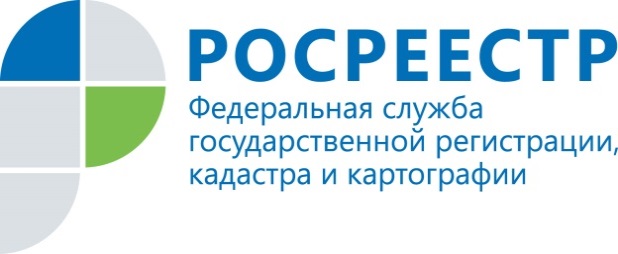 Помощник руководителя Управления Росреестра                                    ПРЕСС-РЕЛИЗпо Приморскому краю по СМИ  А. Э. Разуваева+7 (423) 241-30-58моб. 8 914 349 45 85
25press_rosreestr@mail.ruhttps://rosreestr.ru/  690091, Владивосток, ул. Посьетская, д. 48                              Росреестр  - о новом в законодательствеДоговор аренды без проведения торгов, продление Дачной амнистии, ответственность за убытки, возникшие в связи с нарушениями требований законодательства о градостроительной деятельности… Кто, помимо самого участника долевого строительства, может подать заявление о государственной регистрации права собственности, вопросы оформления прав граждан на земельные участки под гаражами и на сами гаражи как в строительно-гаражных кооперативах, так и построенных гражданами индивидуально…Управление Росреестра по Приморскому краю информирует об изменениях в федеральном законодательстве Российской Федерации в 2020 г, влияющих на принятие решений о государственной регистрацию прав и (или) государственного кадастрового учета.От резидента Свободного порта Владивосток - к резиденту Арктической зоны Российской Федерации:Ранее договор аренды земельного участка, находящегося в государственной или муниципальной собственности, заключался без проведения торгов в случае предоставления резиденту свободного порта Владивосток на территории свободного порта Владивосток. Статья 39.6 Земельного Кодекса РФ  дополнена пунктом   39, согласно которому договор аренды земельного участка, находящегося в государственной или муниципальной собственности, заключается без проведения торгов   для осуществления лицом, получившим статус резидента Арктической зоны Российской Федерации, в соответствии с Федеральным законом "О государственной поддержке предпринимательской деятельности в Арктической зоне Российской Федерации", деятельности, предусмотренной соглашением об осуществлении инвестиционной деятельности в Арктической зоне Российской Федерации.Дачная амнистия - продлена
 	Принятый 08 декабря 2020 года Федеральный закон № 404-ФЗ продлил до 1 марта 2026 года действие «дачной амнистии», позволяющей оформлять жилые и садовые дома на земле, предназначенной для ведения гражданами садоводства, в упрощенном порядке.При этом наличие уведомления о планируемых строительстве или реконструкции объекта индивидуального жилищного строительства или садового дома, уведомления об окончании строительства или реконструкции объекта индивидуального жилищного строительства или садового дома не требуется. Государственный регистратор при проведении правовой экспертизы не осуществляет проверку законности выдачи уполномоченным органом или организацией разрешения на ввод объекта в эксплуатацию218-ФЗ дополнена частями 13-15, определяющими состав сведений, подлежащих проверке государственным регистратором на соответствие технического плана разрешению на ввод, акту приемочной комиссии, подтверждающему завершение перепланировки помещений в многоквартирном доме. При проведении правовой экспертизы проверка законности выдачи уполномоченным органом или организацией разрешения на ввод объекта в эксплуатацию, актов приемочной комиссии, а также законности направления уведомления о соответствии построенных или реконструированных объектах индивидуального жилищного строительства или садового дома требованиям законодательства о градостроительной деятельности (государственным регистратором прав не осуществляется.Орган регистрации не несет ответственности за убытки, возникшие в связи с нарушениями требований законодательства о градостроительной деятельностиВ соответствии с ч 3 статьи 66 218-ФЗ орган регистрации прав не несет ответственность за убытки, в том числе ущерб, причиненный жизни и здоровью граждан, которые возникли в связи с нарушениями требований законодательства о градостроительной деятельности, допущенными при строительстве, реконструкции, вводе в эксплуатацию объектов капитального строительства (перепланировке помещений в них), государственный кадастровый учет которых или государственная регистрация прав на которые были осуществлены на основании разрешения на ввод объекта капитального строительства в эксплуатацию или на основании уведомления об окончании строительства объекта индивидуального жилищного строительства, садового дома либо акта приемочной комиссии, подтверждающего завершение перепланировки помещений в многоквартирном доме.Застройщик может сам, без доверенности, подать заявление о государственной регистрации права собственности участника долевого строительства 	 В соответствии со ст. 16  Федерального закона N 214-ФЗ "Об участии в долевом строительстве многоквартирных домов и иных объектов недвижимости и о внесении изменений в некоторые законодательные акты Российской Федерации» после передачи застройщиком объекта долевого строительства участнику долевого строительства и постановки такого объекта на государственный кадастровый учет застройщик имеет право на подачу без доверенности в орган регистрации прав заявления о государственной регистрации права собственности участника долевого строительства на такой объект. В этом случае застройщик после государственной регистрации права собственности участника долевого строительства обязан передать собственнику выданную выписку из ЕГРН. Подача участником долевого строительства заявления о государственной регистрации права собственности на объект долевого строительства не требуется, и данный участник после проведения государственной регистрации права собственности вправе представить в орган регистрации прав подлинный экземпляр договора участия в долевом строительстве или договора об уступке прав требований по договору участия в долевом строительстве для совершения на нем специальной регистрационной надписи.Госдума приняла в первом чтении законопроект о «Гаражной амнистии»В соответствии с проектом (после вступления Закона в силу) будет полностью урегулированы вопросы оформления прав граждан на земельные участки под гаражами. Сфера действия будущего закона охватывает вопросы оформления прав на гаражи как в строительно-гаражных кооперативах, так и построенных гражданами индивидуально, при этом Законом будет определен порядок размещения гаражей, не являющихcя объектами капитального строительства.Положениями проекта Закона определяется механизм предоставления гражданам земельных участков, находящихся в государственной или муниципальной собственности, на которых размещены гаражи, возведенные до введения в действие Градостроительного кодекса РФ, определяется перечень документов, необходимых для приобретения гражданами земельных участков, распложенных под такими объектами.Важным также является внесение изменений в 218-ФЗ, предусматривающих, по заявлению органа государственной власти или органа местного самоуправления, предоставившего гражданину указанный земельный участок, одновременный кадастровый учет и государственную регистрацию права собственности на гараж, возведенный до введения в действие Градостроительного Кодекса РФ и земельный участок, на котором расположен такой гараж, О РосреестреФедеральная служба государственной регистрации, кадастра и картографии (Росреестр) является федеральным органом исполнительной власти, осуществляющим функции по государственной регистрации прав на недвижимое имущество и сделок с ним, по оказанию государственных услуг в сфере ведения государственного кадастра недвижимости, проведению государственного кадастрового учета недвижимого имущества, землеустройства, государственного мониторинга земель, навигационного обеспечения транспортного комплекса, а также функции по государственной кадастровой оценке, федеральному государственному надзору в области геодезии и картографии, государственному земельному надзору, надзору за деятельностью саморегулируемых организаций оценщиков, контролю деятельности саморегулируемых организаций арбитражных управляющих. Подведомственным учреждением Росреестра являются ФГБУ «ФКП Росреестра».Территориальным отделом Росреестра в Приморском крае руководит с декабря 2004 года Евгений Александрович Русецкий.